Kodály Music Education Institute of Australia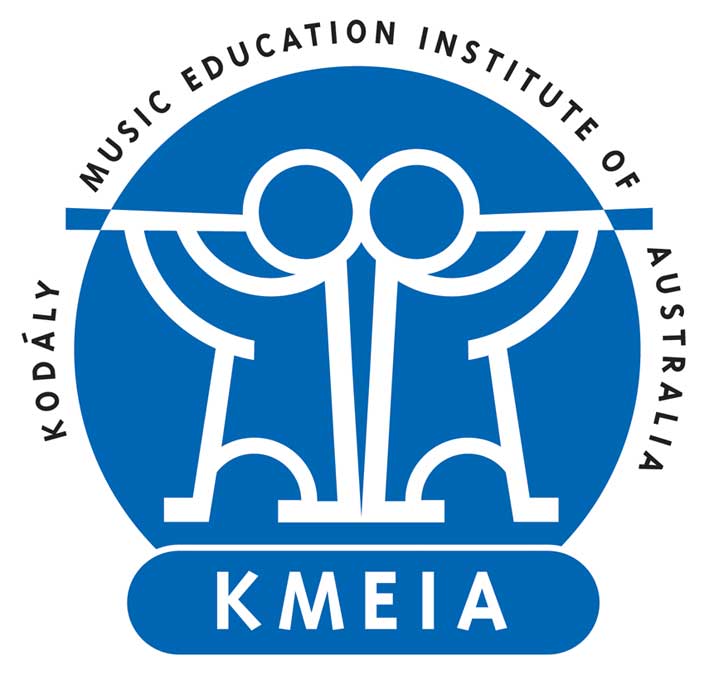 Enid Scott Conference AwardThe Enid Scott Conference Award recognises Australian citizens who have contributed exemplary voluntary services to KMEIA and provides financial assistance towards attendance at the biennial KMEIA National Conference.Enid Scott (1929-2014)Enid provides us all with an extraordinary example of dedication and community service. She worked as a Secretary at O'Brien's Electrics until her retirement. In the mid-1970s she accompanied Jean Herriot on a visit to the Developmental Music Project in the Metropolitan West Region of Sydney. This visit set Enid on a new path of contributing exemplary voluntary services to KMEIA for almost 40 years. During this time, she was the organiser of the first Kodály Summer Schools in Victoria, an executive member of KMEIA’s Victorian Branch and Secretary of the National Council. Enid provided an exceptional model of the way in which volunteers of any background can support music education for children and teachers across Australia. She became well known to all those attending Kodály national conferences and was honoured as a life member of KMEIA. Enid’s great service will be long remembered and admired.Award PresentationThe award is presented biennially at the KMEIA National Conference. KMEIA reserves the right to not present the award if there are no suitable nominations.ValueThe award covers the expenses of conference registration, domestic flights and accommodation for the biennial KMEIA National Conference in the year in which it is awarded up to the value of $2000 Australian Dollars. The award does not include other expenses such as meals. The value of the award is not transferrable. In the instance where a recipient has already purchased items included in the award, reimbursement may be negotiated. EligibilityAny Australian citizen 18 years or older who has not previously received the award may be nominated by themselves or another Australian citizen 18 years or older. It is desirable that the recipient of the award is able to attend the presentation at the biennial KMEIA National Conference.Important Dates1 January even year			Nominations open31 March even year			Closing date for nominationsMay even year	Recipient of the award informed before the National Conference Super Early Bird Registration dateNational Conference even year		Public announcement and presentation of the awardSubmissionNominations will only be accepted electronically. Please email your completed documentation to the KMEIA National Administrator (national.administrator@kodaly.org.au). Incomplete nominations will not be considered. Enid Scott Conference Award 2016 Nomination FormPersonal Details of Nominator (author of this form)Details of the Nominee (potential award recipient)Personal Details Same as aboveEmploymentEducationReasons for NominationPlease provide extensive detail outlining your reasons for nomination. (approx. 500 words)Declaration by Nominator (author of this form) By ticking this box, I agree to the following:I state that all information in this application is true and correct.I accept that KMEIA has the right to reject a nomination or retract the Award on the basis of false or misleading information forming any part of my nomination. I agree my Reasons for Nomination may be published by KMEIA. Nominator’s full name: Date: Declaration by Nominee (potential award recipient) By ticking this box, I agree to the following:I accept the nomination for this award.I have included:1 High quality digital professional photographI state that all information in this application is true and correct.I accept that KMEIA has the right to reject a nomination or retract the Award on the basis of false or misleading information forming any part of this nomination. I agree my name, state of residence and the Reasons for Nomination may be published by KMEIA. Nominator’s full name: Date: Title 	SurnameGiven NameEmail 	Residential Address Home PhoneWork PhoneMobile 	NationalityTitle 	SurnameGiven NameEmail 	Residential Address Home PhoneWork PhoneMobile 	NationalityCurrent PositionCurrent EmployerQualification (from most recent)InstitutionYear Completed